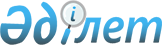 О внесении изменений в решение маслихата города Алматы от 30 октября 2020 года № 497 "О дополнительном предоставлении лекарственных средств"Решение внеочередной ХI cессии маслихата города Алматы VII созыва от 18 сентября 2021 года № 94. Зарегистрировано Министерством юстиции Республики Казахстан 28 сентября 2021 года № 24546
      Маслихат города Алматы РЕШИЛ:
      1. Внести в решение маслихата города Алматы "О дополнительном предоставлении лекарственных средств" от 30 октября 2020 года № 497 (зарегистрировано в Реестре государственной регистрации нормативных правовых актов за № 1656) следующие изменения:
      заголовок указанного решения изложить в новой редакции:
      "О дополнительном предоставлении гарантированного объема бесплатной медицинской помощи, в том числе лекарственных средств, специализированных лечебных продуктов, медицинских изделий, отдельным категориям граждан Республики Казахстан, зарегистрированным в городе Алматы при амбулаторном лечении бесплатно"; 
      пункт 1 указанного решения изложить в новой редакции:
      "1. Дополнительно предоставить гарантированный объем бесплатной медицинской помощи, в том числе лекарственные средства, специализированные лечебные продукты, медицинские изделия, отдельным категориям граждан Республики Казахстан, зарегистрированным в городе Алматы при амбулаторном лечении бесплатно согласно приложению к настоящему решению.";
      приложение к указанному решению изложить в новой редакции согласно приложению 1 к настоящему решению.
      2. Признать утратившими силу некоторые решения маслихата города Алматы согласно приложению 2 к настоящему решению.
      3. Настоящее решение вводится в действие по истечении десяти календарных дней после дня его первого официального опубликования. Перечень дополнительного предоставления гарантированного объема бесплатной
медицинской помощи, в том числе лекарственных средств, специализированных
лечебных продуктов, медицинских изделий, отдельным категориям граждан
Республики Казахстан, зарегистрированным в городе Алматы при
амбулаторном лечении бесплатно Перечень утративших силу некоторых решений маслихата города Алматы
      1. Решение маслихата города Алматы "О дополнительном предоставлении лекарственных средств" от 28 августа 2013 года № 154 (зарегистрировано в Реестре государственной регистрации нормативных правовых актов за № 1000).
      2. Решение маслихата города Алматы "О дополнительном предоставлении лекарственных средств" от 16 сентября 2016 года № 33 (зарегистрировано в Реестре государственной регистрации нормативных правовых актов за № 1320).
      3. Решение маслихата города Алматы "О дополнительном предоставлении лекарственных средств" от 8 апреля 2016 года № 10 (зарегистрировано в Реестре государственной регистрации нормативных правовых актов за № 1276).
      4. Решение маслихата города Алматы "О дополнительном предоставлении лекарственных средств" от 24 мая 2017 года № 104 (зарегистрировано в Реестре государственной регистрации нормативных правовых актов за № 1380).
      5. Решение маслихата города Алматы "О дополнительном предоставлении лекарственных средств" от 13 декабря 2017 года № 184 (зарегистрировано в Реестре государственной регистрации нормативных правовых актов за № 1441).
      6. Решение маслихата города Алматы "О дополнительном предоставлении лекарственных средств, специализированных лечебных продуктов, изделий медицинского назначения" от 24 мая 2018 года № 234 (зарегистрировано в Реестре государственной регистрации нормативных правовых актов за № 1487).
      7. Решение маслихата города Алматы "О дополнительном предоставлении лекарственных средств отдельным категориям граждан при амбулаторном лечении бесплатно" от 14 сентября 2018 года № 257 (зарегистрировано в Реестре государственной регистрации нормативных правовых актов за № 1499).
      8. Решение маслихата города Алматы "О дополнительном предоставлении лекарственных средств, специализированных лечебных продуктов, медицинских изделий отдельным категориям граждан при амбулаторном лечении бесплатно" от 27 мая 2019 года № 357 (зарегистрировано в Реестре государственной регистрации нормативных правовых актов за № 1568).
      9. Решение маслихата города Алматы "О дополнительном предоставлении лекарственных средств" от 29 июля 2019 года № 375 (зарегистрировано в Реестре государственной регистрации нормативных правовых актов за № 1573).
					© 2012. РГП на ПХВ «Институт законодательства и правовой информации Республики Казахстан» Министерства юстиции Республики Казахстан
				
      Секретарь маслихата города Алматы

С. Канкуров
Приложение 1
к решению маслихата
города Алматы
от 18 сентября 2021 года № 94Приложение
к решению маслихата
города Алматы
от 30 октября 2020 года № 497
№

п/п
Наименование заболеваний
Наименование лекарственных средств, специализированных лечебных продуктов, медицинских изделий
1.Лекарственные средства в рамках гарантированного объема бесплатной медицинской помощи
1.Лекарственные средства в рамках гарантированного объема бесплатной медицинской помощи
1.Лекарственные средства в рамках гарантированного объема бесплатной медицинской помощи
1)
Легочная гипертензия 
"Силденафил"
2)
Муковисцидоз
"Тобрамицин" (Тоби, Бранитоб)

"Нутриэн"
3)
Буллезный эпидермолиз
"Судокрем"

"Солкосерил" 

"Бепантен" 

"Офломелид офлоксацин" 

"Октенисепт"
4)
Гранулемотоз Вегенера
"Ритуксимаб"
5) 
Синдром короткой кишки 
"Смофкабивен Центральный"

"Солувит Н"

"Виталипид Н"

"Аддамель Н"

Стерофундин изотонический раствор для инфузий

"ТауролокНер 100"

"Тауролок-Урокиназа 25.000"
6)
Болезнь Бехчета 

Анкилозирующий спондилоарит
"Инфликсимаб"
7)
Болезнь Фабри
"Алгасидаза бета"
8)
Ювениальный артрит
"Тоцилизумаб"

"Адалимумаб"
9)
Ревматоидный артрит, анкиловизующий спондилоартрит 
"Этанерцепт"
10)
OVERLAP синдром, перекрестное заболевание соединительной ткани с проявлениями ревматоидного артрита, системой склеродермии и системной красной волчанки
"Бозентан"

"Ривароксабан"
11)
Фибриляция и трепетание предсердий 
"Ривораксабан"
12)
Остеоартроз
"Эндопротез" (имплант)
13)
Системная красная волчанка 
"Белимумаб"
14)
Хроническая посттромбоэмболическая легочная гипертензия 
"Риоцигуат"
15)
Множественная миелома
"Даратумумаб"
16)
Детский церебральный паралич
"Комплекс ботулинический токсин типа а-гемоглютенин" (диспорт)
17)
Бронхолегочная дисплазия, возникшая в перинатальном периоде
"Паливизумаб"
18)
Системная склеродермия 
"Траклир"

"Виагра"
19)
Мышечная дистрофия Дюшенна
"Этеплирсен"

"Дефлазакорт"
20)
Спинальная мышечная атрофия
"Нусинерсен"
21)
Генерализованный остеопороз
"Терипаратид"
22)
Рак легкого
"Алектиниб"
23)
Сахарный диабет 1 типа
"Гларгин" (Лантус Соло Стар)
24)
Злокачественное новообразование пищевода
"Пембролизумаб"
25)
Симптоматическая эпилепсия
"Клобазам" (Фризиум)

"Вигабатрин" (Сабрил)

"Лакосамид"

"Клоназепам"
26)
Состояние после пересадки

органов и тканей
"Эверолимус"

"Экулизумаб"
27)
Рассеянный склероз
"Диметилфумарат"
28)
Рассеянный склероз (высокоактивный рассеянный склероз)
"Кладрибин"
29)
Легочная артериальная гипертензия 
"Селексипаг"
30)
Центральный рак верхней доли легкого
"Пембролизумаб"
31)
Идиопатическая легочная гипертензия
"Мацитентан"
32)
Хроническая почечная недостаточность
"Физионил 40 с глюкозой"
33)
Фенилкетонурия 
"Сапроптерин"
2. Специализированные лечебные продукты в рамках гарантированного объема бесплатной медицинской помощи
2. Специализированные лечебные продукты в рамках гарантированного объема бесплатной медицинской помощи
2. Специализированные лечебные продукты в рамках гарантированного объема бесплатной медицинской помощи
34)
Целиакия
"Смесь мучная"

"Макаронные изделия"

"Кондитерские изделия"
3. Медицинские изделия в рамках гарантированного объема бесплатной медицинской помощи
3. Медицинские изделия в рамках гарантированного объема бесплатной медицинской помощи
3. Медицинские изделия в рамках гарантированного объема бесплатной медицинской помощи
35)
Буллезный эпидермолиз
"Салфетки" 

"Повязка" 

"Бинт"
36)
Синдром короткой кишки
Инфузионная линия IntrafixSafe SetLuerLock с трехходовым краном "Дискофикс С". 180 сантиметров REF 4063006 (Б.Браун) 
36)
Синдром короткой кишки
Инфузионная линия IntrafixSafe SetLuerLock с трехходовым краном "Дискофикс С" 230 сантиметров REF 4063006 (Б.Браун) 
36)
Синдром короткой кишки
Инфузионные и трансфузионные системы для дозирования, смешивания, переливания и введения внутривенных инфузионных растворов (Светоустойчивая удлинительная система с антигрибковым фильтром, объҰм 1,5 миллилитра) MF1646 
36)
Синдром короткой кишки
Удлинитель Original Perfusor-leitunLuer Lock 150 сантиметров 4097408 (Б. Браун)
36)
Синдром короткой кишки
Ин-стоппер-заглушка с инъекционной мембраной 4238010 (Б.Браун) 
36)
Синдром короткой кишки
Пластырь HydrofilmRoll 
36)
Синдром короткой кишки
Стерильные повязки для фиксации катеровов Tegaderm CHG 
36)
Синдром короткой кишки
Стерильные салфетки
36)
Синдром короткой кишки
Самоклеящаяся стерильная простыня Приложение 2
к решению маслихата
города Алматы
от 18 сентября 2021 года № 94